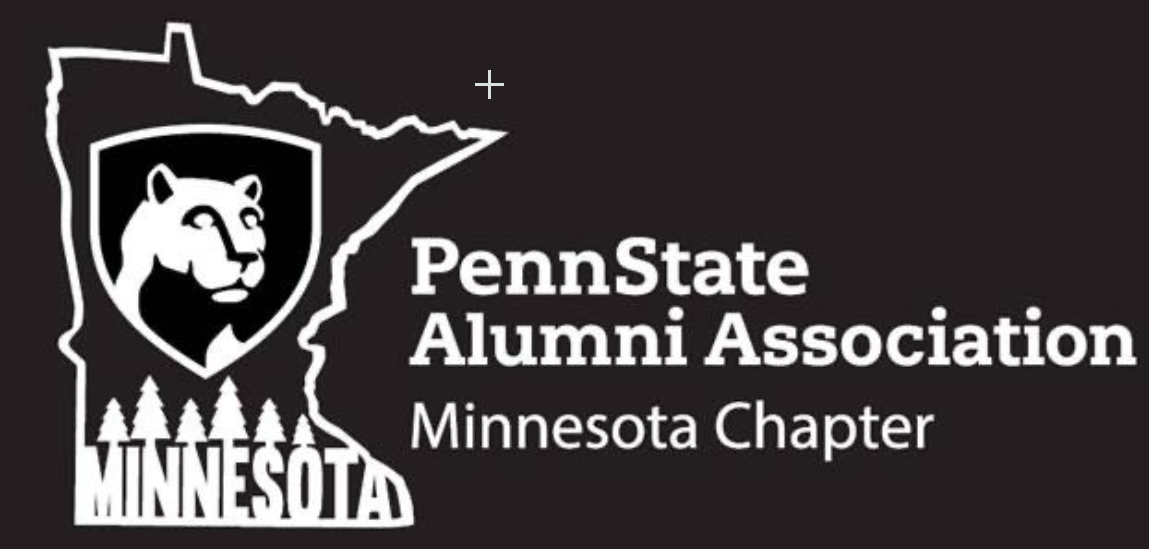 2021 Scholarship Application Minnesota Chapter of the Penn State Alumni Association Past Presidents’ Endowed ScholarshipPlease send application attachments in one email to: paige.e.severson@gmail.comDeadline for submission: Thursday, August 5, 2021Scholarship Eligibility RequirementsYour permanent address must be in Minnesota or Western Wisconsin.You must be a full-time undergraduate student with at least sophomore standing, (i.e. Sophomore, Junior, or Senior).Your GPA must be 3.0 or higher.You must submit your application on or before the deadline, via e-mail.Scholarship Application RequirementsProvide a copy of your university transcript (which may be unofficial).Answer the following essay questions. Recommended length for each essay is 400-500 words. Use this opportunity to tell the Board about yourself and share why you think you are deserving of this scholarship.Your university years are transformative, helping you become the person you wish to be. Describe some meaningful activities you’ve taken part of while a student at Penn State and how these activities will prepare you for life after Penn State.How is Penn State making a positive impact on you/what have you learned about yourself while at Penn State and how are you giving back to your community (either your Penn State community or MN/WI community)?